Схема расположения земельного участка, в отношении которого подготовлен проект решения о  предоставлении Смалю Сергею Владленовичу  разрешения на отклонение от предельных параметров разрешенного строительства, реконструкции объектов капитального строительства в части уменьшения отступа от красной линии до 1 м (при нормативном не менее 6 м) на земельном участке с кадастровым номером 24:50:0100007:3150, расположенном в территориальной зоне застройки многоэтажными жилыми домами (Ж-4) по адресу: г. Красноярск, база Бугач, с целью размещения центра бытового обслуживания.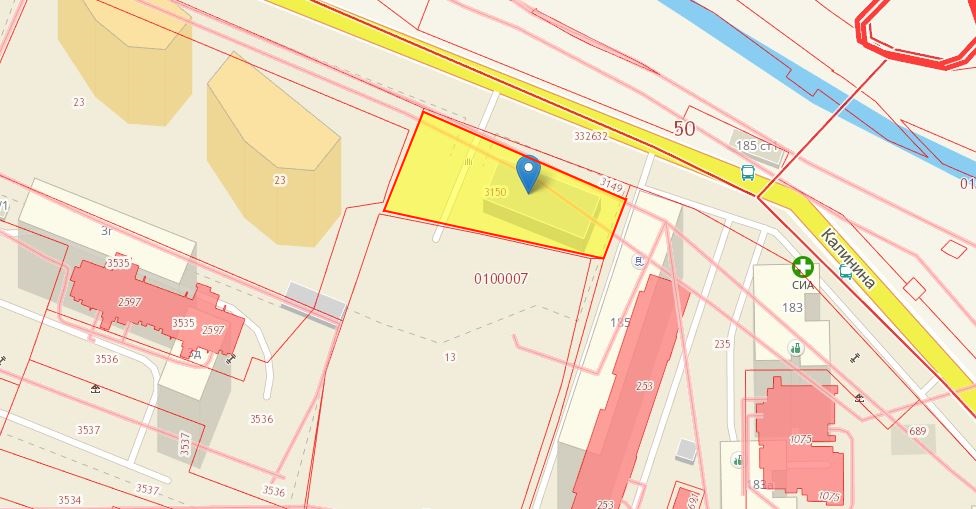 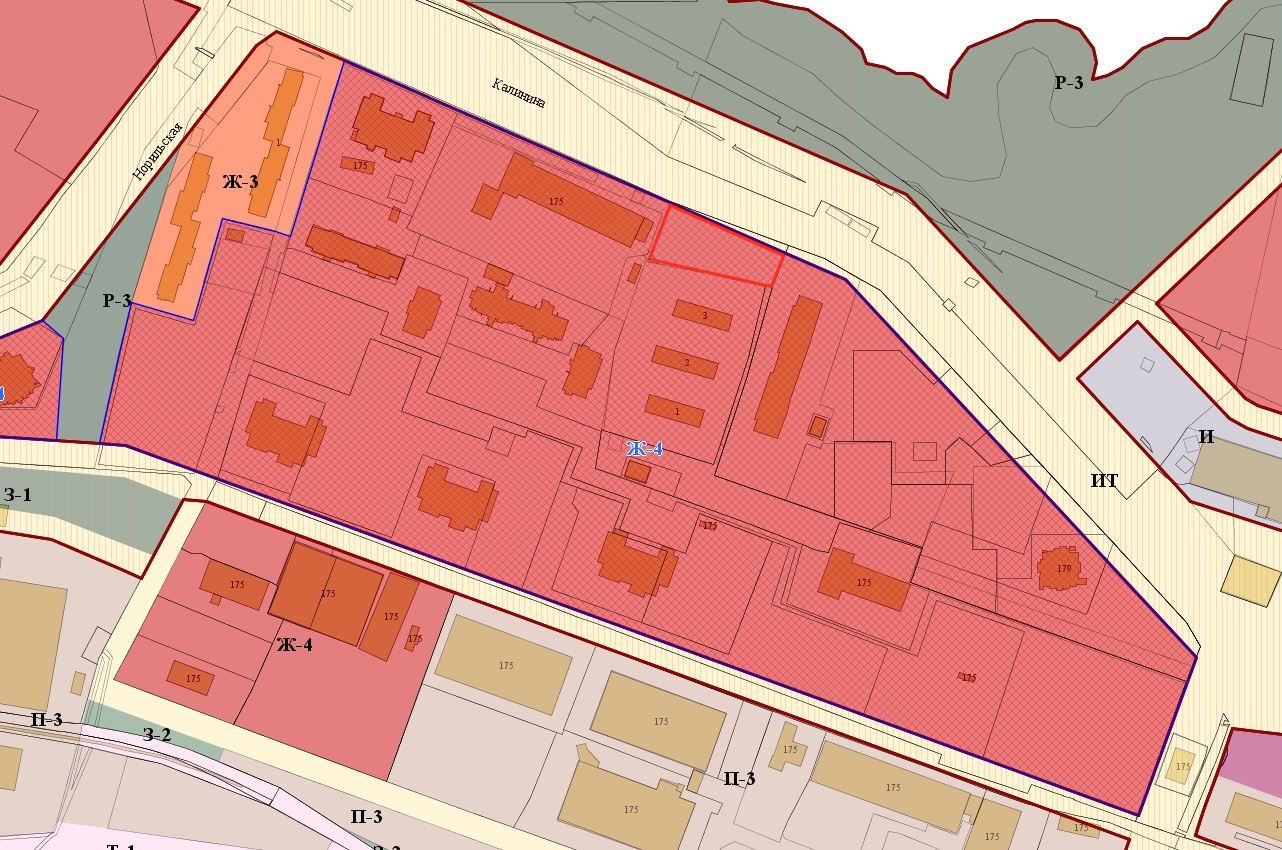 - граница земельного участка  с кадастровым номером 24:50:0100007:3150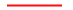    - граница территориальной зоны застройки многоэтажными жилыми домами (Ж-4)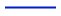 